Chapter 6: Population and Community EcologyReading GuideVocabulary Learn the definition of each term.  The italicized words are not necessarily in the textbook.   The bold words require you to know more than just the definition.  PopulationExponential growth (J)Resource partitioningCommunityPredationPopulation ecologyLogistic growth (S)Population sizeMutualismPopulation densityOvershootCommensalismPopulation distributionDie-offSymbioticSex ratioK-selected speciesKeystone speciesAge structurer-selected speciesPredator-mediated     competitionDensity-dependent factorsSurvivorship curvesEcosystem engineersLimiting resourceEcological successionCarrying capacity (K)MetapopulationPrimary successionDensity-independent factorsCommunity ecologySecondary successionGrowth rateCompetitionPioneer speciesIntrinsic growth rate (r) Competitive exclusion       principleTheory of island biogeographyBiotic potentialBottom up controlDoubling timeEnvironmental resistanceTop down controlClimax communityReading OutlineNew England Forests Come Full CircleExplain why the forests of New England demonstrated resilience.  You should start by defining resilience (from an environmental perspective).Describe the series of changes that occurred as the land changed from farm to forest.Provide three examples of interdependency in New England forests (ways a specie relies on another)6.1 Nature exists at several levels of complexity Put the following levels of organization in order from least complex (1) to most complex (5)____ Biosphere____ Community____ Ecosystem____ Individual____ Population6.2 Population ecologists study the factors that regulate population abundance and distribution  For each statement below, match it with the appropriate termLabel the following pictures as random, uniform or clumped distribution.  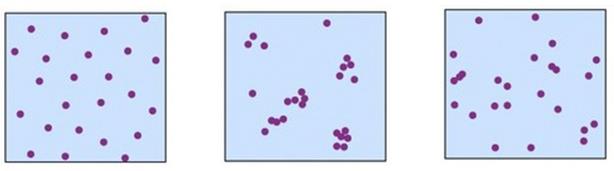 Label the following as density dependent (DD) or density independent (DI) factors______ A tornado______ Amount of food available______ Availability of water______ Climate change______ Drought______ Freezing temperatures______ Predation______ Spread of disease6.3 Growth models help ecologists understand population changesFill in the following chart Fill in the following chart on survivorship curves 6.4 Community ecologists study species interactionsWhat is the difference between competitive exclusion and resource partitioning?  Which one is likely to be associated with a full niche overlap?   A partial niche overlap?Give an example of each type of resource partitioningTemporal – Spatial – Morphological - Fill in the following chart for species relationships6.5 The composition of a community changes of timeWhat is the main difference between primary and secondary succession?6.6 The species richness of a community is influenced by many factorsWhat happens to the level of biodiversity asYou move from the poles to the equator?A habitat gets older?A habitat gets smaller?The more separated a habitat is?WTS – Bringing Back the Black-Footed FerretDescribe the role of prairie dogs in the grassland ecosystem.  Why did ranchers not like them?Describe the role of the black-footed ferret in the grassland ecosystem?  Why did their populations decline?What kind of specie is the black-footed ferret (K or r) and how did this impact its recovery?List some of the actions taken to help the ferret population recover.Additional Work:Answer the MC questions at the end of the chapter and review the FRQs.Chapter 7: The Human PopulationReading GuideVocabulary Learn the definition of each term.  The italicized words are not necessarily in the textbook.   The bold words require you to know more than just the definition.  China’s One Child PolicyDemographyDeveloped countriesPopulation momentumDemographersDeveloping countriesDemographic TransitionPre-industrial PhaseTransitional PhaseIndustrial PhasePost Industrial PhaseImmigrationLife expectancyFamily planningEmigrationInfant mortalityAffluenceCrude birth rateChild mortalityIPAT equationCrude death rateAge structure diagramsUrban areaTotal fertility rate (TFR)Population pyramidGross domestic product (GDP)Replacement-level fertilityPre-reproductive groupReproductive groupPost-reproductive groupZero population growthReading OutlineThe Environmental Implications of China’s Growing PopulationWhat is affluence?  Look it up if you do not know.At the moment, who is more affluent:  the US or China?  Why is China’s increasing affluence of such concern?Briefly describe China’s One Child Policy.  Is it working?7.1 Scientists disagree on Earth’s carrying capacity Who is Thomas Malthus and what did he have to say on carrying capacity?List some potential limiting factors for the human populations.How could technology help humans overcome limiting factors?  Give a few examples from the past.  7.2 Many factors drive human population growth  Fill in the table below comparing some demographic indicators in a developed versus a developing countryTFR and RLF can help us understand how a population will change:If TFR > RLF, then the population is likely ____________________________________If TFR = RLF, then the population is likely ____________________________________If TFR < RLF, then the population is likely ____________________________________What factors influence infant mortality rate and life expectancy?Why is death rate not always a useful indicator of a country’s standard of living?  (Use the US and Mexico example)Where is HIV/AIDS having the biggest impact on population?Label the following population pyramids/age structure diagrams as likely to grow rapidly, grow slowly, stay the same or shrink in the future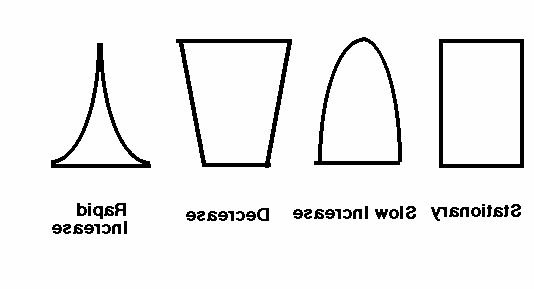 Why is migration important in environmental science?7.3 Many nations go through a demographic transitionFill in the following chart to show how a population changes over the course of a demographic transitionList some of the challenges faced by countries in each phase of the demographic transition:Phase 1 – Phase 2 – Phase 3 – Phase 4 – 7.4 Population size a consumption interact to influence the environmentThere are many factors involved in predicting the impact a population will have on the environment.  We can summarize those factors with the IPAT equation.  I= Impact. Describe each factor and how it influences impact.P – A – T – Give an example of some helpful technologies and some examples of destructive technologies.Briefly describe some of the impacts we might see on the following levels:Local – Global – Urban - 	Give a few examples of how rising GDP leads to greater environmental impacts.7.5 Sustainable development is a common, if elusive, goalWhat conclusions did the Millennium Ecosystem Assessment Project draw?WTS – Gender Equity and Population Control in KeralaWhy is India’s population continuing to grow even though their growth rate is down to 1.5%?  There is a vocab word for this phenomenon!How did Kerala reduce their birth rate, mortality rate and TFR?Why is gender equity critical to population control?Additional Work:Answer the MC questions and FRQ #2 at the end of the chapter.Chapter 18 : Conservation of BiodiversityReading GuideVocabulary Learn the definition of each term.  The bold words require you to know more than just the definition.  Italicized words may not be in the book, but should be in the lecture.Biosphere reserveBiotic pollution Buffer zone/areaCaptive breeding CITESConvention on International Trade in Endangered Species   (CITES)Core areaData-deficient speciesDebt for nature swapEcological restoration Edge habitatEndangered speciesEndangered Species ActEndemic species Extinct speciesHabitat corridorHabitat fragmentation Habitat LossInbreeding depressionInvasive speciesIUCN Red ListLacey ActLeast concern speciesMarine Mammal Protection ActMarine Protected AreaMitigation bankingNative speciesNear-threatened speciesOverharvestingSeed bankSixth mass extinctionTheory of island biogeography Threatened speciesTransition zoneMaximum sustainable yieldMinimum viable populationIntrinsic valueInstrumental valueIndicator specieNational Wilderness PreserveReading OutlineModern Conservation Legacies What is causing the 6th extinction?How does the United States conserve habitat and biodiversity?  Give a few examples. George Bush established Marine Protected Areas (MPAs) around Hawaii.  What is the significance of this?  Why did we need an MPA?  What are the benefits of being a MPA?18.1 We are in the midst of a 6th mass extinction What is inbreeding and why is it a problem?  Give a few examples of genetic diversity loss that is NOT caused by humans.Give a few examples of genetic diversity loss that is caused by humans.How can you increase genetic diversity in a population?What are the dangers of having limited genetic diversity in our food supply?How does a seed bank hope to mitigate some of those risks?How reliable are our estimates about biodiversity and biodiversity loss?  Give an example or two to explain your answer.18.2 Declining biodiversity has many causesWe often use the abbreviation HIPCO to remember the causes of species loss. Briefly describe each letter below.  You might want to include an example.Habitat loss (H) – Invasive (or alien or exotic) Species (I) – Pollution (P) – Climate change (C) - Overharvesting (O) - Which of the above is the greatest cause of species loss?What is the difference between the Lacey Act and CITES?18.3 Conservation of biodiversity often focuses on a single species What are some ways to increase the population of a single declining specie?Why is the Endangered Species Act controversial?18.4 Conservation of biodiversity sometimes focuses on protecting entire ecosystems What are the advantages of protecting an entire ecosystem versus a single species?When protected ecosystems, we need to consider size shape and connectedness.Why does a habitat need to be large?Why does a habitat need to be connected?What does SLOSS mean?  Explain what a core area, a buffer zone and a transition area are.WTS -  Swapping Debt for NatureWhat is a debt-for-nature swap?  Give one specific example.Do you think debt-for-nature swaps are a good idea?  Why or why not.Additional Work:Answer the MC at the end of the chapter and complete FRQ #2.____ How a population occupies space____ The number of individuals in each age category____ The number of individuals per unit area____ The ratio of males to females____ The total number of individuals in a populationSizeDensityDistributionSex ratioAge StructureTraitr-selectedK-selectedLevel of parental careLife SpanNumber of offspringNumber of reproductive eventsPopulation dynamicsPopulation growth ratePopulation regulationSize of offspringTime to reproductive maturitySurvivorship CurveDescriptionExample speciesType IType IIType IIIRelationshipDescriptionSpecific Example+/+, +/-, +/0CommensalismCompetitionHerbivoresKeystone SpecieMutualismParasitesParasitoidsTrue predatorsIndicatorDescriptionDeveloped countryDeveloping countryTotal Fertility Rate (TFR)The total number of children a woman will have in her lifetimeLow (~2.1)Higher (>2.5)Replacement Level Fertility (RLF)Life expectancy (LE)Infant Mortality Rate (IMR)Child Mortality Rate (CMR)PhaseBirth RateDeath RateGrowth RateLevel of economic developmentLevel of medical care availableExample Country(ies)Phase 1: Pre-IndustrialhighhighlowlowlowLesothoPhase 2: TransitionalPhase 3: IndustrialPhase 4: Post Industrial